مرفق رقم"1"التاريخ:17/09/2013				 إعلان الى الطلبة المسجلين لمساق مقدمات/ مشاريع تخرجبخصوص منحة  دعم مشاريع التخرج المتميزة     تعلن عمادة الدراسات العليا والبحث العلمي عن بدء الدورة الجديدة لتقديم طلبات  الحصول على منحة دعم مشاريع التخرج المتميزة للعام الاكاديمي 2013/2014.     وبناءً عليه لمن يرغبون بالحصول على دعم مراجعة مشرفيهم في مقدمات ومشاريع التخرج لتعبئة الطلب الخاص بذلك.آلية العمل:يتم تنزيل الطلب من موقع العمادة على الرابط التالي:http://research.ppu.edu/forms2يتم تعبئة النموذج من قبل المشرف وطلبته وتحويلة الى الدائرة ومن ثم الكلية للتقييم الدقيق والاعتماد.  يتم تحويل الطلب الى عمادة الدراسات العليا والبحث العلمي بعد اجتيازه تقييم الكلية والتوصية بالدعم وبعد حصولة على مصادقة عميد الكلية في موعد اقصاة 24/10/2013.يتم تخصيص الدعم بناءً على تقييم المشاريع والامكانيات المالية المتوفرة مع التأكيد على أنه لن يتم دعم مشاريع بشكل كامل.ملاحظة: خارج هذا الموعد لن يقبل أي طلب.وتفضلوا بقبول فائق الاحترام ،،،عمادة الدراسات العليا والبحث العلمينسخة:/السيد نائب رئيس الجامعة للشؤون الاكاديمية المحترمنسخة:/ السادة عمداء الكليات المحترميننسخة:/ الملفجامعة بوليتكنيك فلسطين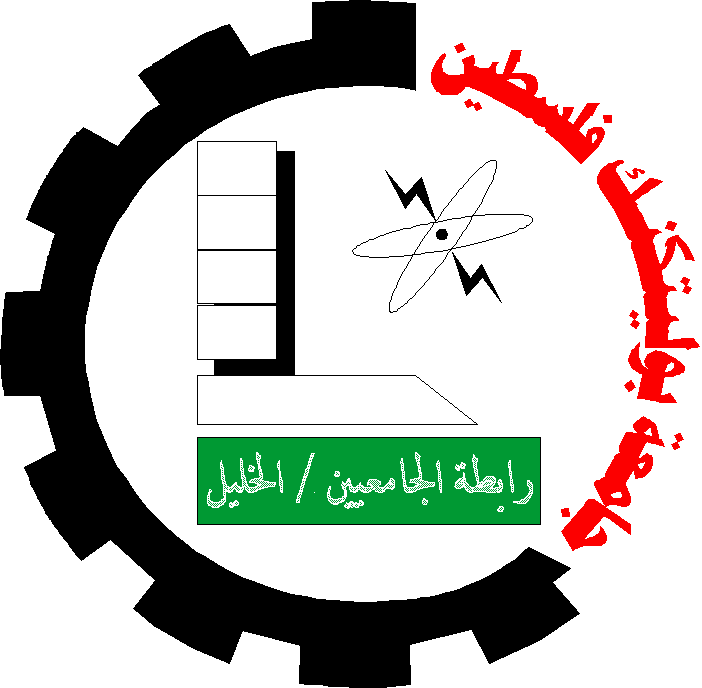 Palestine Polytechnic Universityعمادة  الدراسات العليا  والبحث  العلمي        Deanship of Graduate Studies and  Scientific ResearchTel: )00972( 2 2230068  Fax: )00972(  2 2231099هاتف: 2230068 2 (00972)  فاكس: 2231099 2 (00972)    P.O.Box: 198    Email:  dsr@ppu.eduص.ب: 198 الخليل                 